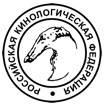 РОССИЙСКАЯ КИНОЛОГИЧЕСКАЯ ФЕДЕРАЦИЯНАЦИОНАЛЬНЫЙ КЛУБ ПОРОДЫ ЧИХУАХУАОО МРКЛСК "ЗООЦЕНТР"КАТАЛОГМОНОПОРОДНАЯ ВЫСТАВКА ЧИХУАХУА — 2КАНДИДАТ В ЧЕМПИОНЫ НАЦИОНАЛЬНОГО КЛУБА ПОРОДЫ01.03.20Россия, СаранскКинологическая организация, проводящая выставку:  Мордовский Республиканский клуб любителей собак и кошек "ЗООЦЕНТР"Контакты организатора выставки: телефоны  +79026687987,  +79272748334,  e-mail  zoocentr-rm@mail.ruСписок членов оргкомитета выставки:  Малайкин С.А. (председатель оргкомитета), Соболева Т.Ю., Андреева А.В.,  Ильина Л.А., Туркина В.Е.Адрес места проведения выставки: г. Саранск, ул. Строительная, 13,  Спорткомплекс "МОРДОВИЯ"Судья - Agabejli Zaur (Азербайджан) / Agabejli Zaur (Azerbaijan)FCI 218 — ЧИХУАХУА ГЛАДКОШЕРСТНЫЙ (МЕКСИКА) / CHIHUAHUA SMOOTH-HAIRED (MEXICO)Судья: Agabejli Zaur / Agabejli Zaur (количество собак 13, номера 1–13)Кобели / MalesКласс Беби / Baby classКласс Щенков / Puppy classКласс Юниоров / Junior classКласс Чемпионов / Champion classСуки / FemalesКласс Щенков / Puppy classКласс Юниоров / Junior classКласс Промежуточный / Intermediate classКласс Открытый / Open classFCI 218 — ЧИХУАХУА ДЛИННОШЁРСТНЫЙ (МЕКСИКА) / CHIHUAHUA LONG-HAIRED (MEXICO)Судья: Agabejli Zaur / Agabejli Zaur (количество собак 12, номера 14–25)Кобели / MalesКласс Беби / Baby classКласс Юниоров / Junior classКласс Промежуточный / Intermediate classКласс Открытый / Open classСуки / FemalesКласс Беби / Baby classКласс Юниоров / Junior classКласс Открытый / Open classКласс Чемпионов / Champion class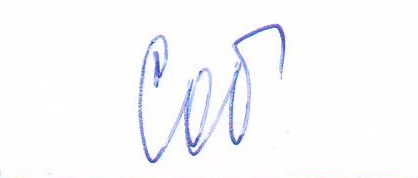 ВЕРНО, Председатель МРКЛСК ЗООЦЕНТР                                    Т.Ю. Соболева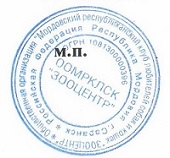 1ОРЛОВ ХАУС ДИДО, метрика, Клеймо: LVK 2255, Микрочип: 643094100629838, Дата рожд.: 18.11.19, Окрас: шоколад-триколор, ФАБУЛОУС СТАР ТАЙГЕРС ХАТ × SUNLUX EUROPA, Зав.: Шошина А., Вл.: Антошечкина А.Е. / Колбина Н. М. г. Саров, РоссияОценка и титулы:Очень перспективныйBIS baby IICW, ЛБВес:1500 кг.2АЗИЯ-ЮГ НАЙКИ, метрика, Клеймо: AIH 4220, Микрочип: 643094100629808, Дата рожд.: 07.07.19, Окрас: черно-подпалый, СИМВОЛ ЖЕЛАНИЯ ЮНИКОД × ТАЛИСМАН КУБАНИ САКУРА, Зав.: Куцель Е., Вл.: Антошечкина А.Е. г. Саров, РоссияОценка и титулы:Очень перспективныйBIS puppyCW, ЛЩВес:2500 кг.3СЭМУЭЛЬ ТОМ СОЙЕР, 5619006, Клеймо: LVK 2128, Дата рожд.: 08.03.19, Окрас: бел-крем, ВОПЛОЩЕНИЕ МЕЧТЫ ЭММЕТ БРАУН × ХИЛАРИ УАЙТ, Зав.: Сардаева М., Вл.: Ежова М. г. Саранск, РоссияОценка и титулы:Неявка4ТЕОДОР ФРАНЦУЗСКИЙ ПОДАРОК, 5470736, Клеймо: LVK 1951, Дата рожд.: 24.09.18, Окрас: крем, ВОПЛОЩЕНИЕ МЕЧТЫ ЭММЕТ БРАУН × ЭЛИТ МИЛАГРО ЕННИ ИРЛИТА, Зав.: Гвоздецкая И., Вл.: Гвоздецкая И. г. Саранск, РоссияОценка и титулы:Неявка5ХАРЛЕЙ ТАЙГЕР, метрика, Клеймо: MIQ 399, Дата рожд.: 09.02.19, Окрас: ГОЛ-ТИГ, ВАЛЕНТРА СТАР ЗИГ МАРТИН × ВАЛЕНТРА СТАР СЕНДИ КРИМС, Зав.: ИВАНОВ А., Вл.: КАРАВАЕВА Е.Оценка и титулы:ОтличноCW, ЮКЧКВес:2200 кг.6HELENA'S BAND MAGIC HOT CHOCOLATE, 5220876, Клеймо: HEL 721, Дата рожд.: 17.12.17, Окрас: кор-бел, HELENA'S BAND MAITRE CHOCOLATIER × HELENA'S BAND TO BE A CHOCOSTAR, Зав.: Мягкова Е., Вл.: Tsaplagina O.E.Оценка и титулы:ОтличноCW, КЧК, BOS/ЛППп, ЛКВес:2800 кг.7ВИКТОРИ ОЛЛ ТОПАЗИО КВИН СТЕФАНИЯ, метрика, Клеймо: YYY 6332, Дата рожд.: 21.07.19, Окрас: бел-крем, RIX CHIX KAPITAN STORM × SHAH ARPILIN LAKKI STAR VICTORY ALL, Зав.: Скворцова, Вл.: Цаплагина г. Нижний Новгород, РоссияОценка и титулы:ПерспективныйВес:1600 кг.8FABULOUS STAR CARAMELKA, 5614413, Клеймо: YYY6024, Дата рожд.: 15.03.19, Окрас: Лиловая с подпалом, FABULOUS STAR ENIGMATIC FROSTY × AYA ANGEL MOEY DUSHI, Зав.: DUBENSKOVA YA., Вл.: Галкина Е.В. г. Кстово, РоссияОценка и титулы:ОтличноBIS juniorCW, ЮКЧК, ЛЮВес:2700 кг.9LI VANSTEP GREIS, 5658311, Клеймо: DMD 5299, Дата рожд.: 25.04.19, Окрас: red, APIRINA MEKSIKANO BAKKARDI TRIUMF × LI VANSTEP ALEXIS, Зав.: Kochetova, Вл.: Trigolos г. Волгоград, РоссияОценка и титулы:Отлично 3Вес:2700 кг.10WITHOUT FAULT FAMILY JEWEL, RKF 5535261, Клеймо: EMN 1526, Дата рожд.: 29.11.18, Окрас: Бел. с рыж. пятнами, MASWAY S-TIME TO DREAM × KIMBERLI OVATSIYA MAGIC BEAUTY, Зав.: Стражникова О.А., Вл.: Стражникова О.А. г. Ульяновск, РоссияОценка и титулы:ОтличноCW, ЮССВес:3000 кг.11LI VANSTEP VASSABI, 5531785, Клеймо: DMD 5130, Дата рожд.: 28.11.18, Окрас: триколор, LI VANSTEP ADMIRAL × LI VANSTEP DONNA SAPFIRS GLESH, Зав.: Kochetova, Вл.: Trigolos г. Волгоград, РоссияОценка и титулы:Очень хорошоВес:3300 кг.12СТАР ЛАККИ ЧАРМ АДЕЛИНА ГОЛД ЛАВ, 5402239, Клеймо: YYY 4994, Дата рожд.: 08.07.18, Окрас: соб., ВИКТОРИ ОЛЛ ДРАЙВ БЛЭК ЭКСТРИМ × DIAMOND AMULET SHE IS STAR, Зав.: Габелева Э.А., Вл.: Габелева Э.Оценка и титулы:Очень хорошоВес:2050 кг.13VICTORY ALL OWNER OF FORTUNE, метрика, Клеймо: YYY 5348, Дата рожд.: 18.10.18, Окрас: Триколор, IMPERIAL LUXURY SOLDIER REDBULL × IMPERIAL LUXURY HEAVENLY MUSIC, Зав.: Скворцова К., Вл.: Скворцова К. г. Нижний Новгород, РоссияОценка и титулы:ОтличноBIS IICW, КЧК, BOB/ЛПП, ЛСВес:2900 кг.14ЛЬЮИС КЭРОЛЛ, метрика, Клеймо: LVK 2219, Дата рожд.: 30.09.19, Окрас: крем, SHAN SAIN ROYAL FLESH × ШАН САЙН АРАБСКАЯ НОЧЬ, Зав.: Лушенкова Н., Вл.: --Оценка и титулы:Очень перспективныйCW, ЛКБВес:2000 кг.15ПРЕСТИЖ БЭНТОРИ НОН СТОП, метрика, Клеймо: JDJ 1234, Дата рожд.: 23.02.19, Окрас: Бело-крем, LUCKY WINNERS PRESTIGE BENTORY GLORIFYING × ПРЕСТИЖ БЭНТОРИ ШАНЭЛЬ ИННАМОРАТО, Зав.: Полякова Ольга, Вл.: Баранова Т.В. г. Кстово, РоссияОценка и титулы:ОтличноBIS junior IICW, ЮКЧК, ЛЮВес:2800 кг.16ЭРН ИНГЕМУНД, метрика, Клеймо: TUA 379, Дата рожд.: 27.01.19, Окрас: ЧЁРНО-ПОДП., IMPERIAL LUXURY RING RING × КАПРИЗ МОН А МИ, Зав.: Балашова А.В., Вл.: Балашова А.В. г. Саратов, РоссияОценка и титулы:ОтличноR.CW, ЮССВес:1800 кг.17FABULOUS STAR BALTHAZAR, RKF 5405907, Клеймо: YYY 5087, Дата рожд.: 22.08.18, Окрас: Лилово-подпалый, FABULOUS STAR ENIGMATIC FROSTY × AYA ANGEL MOEY DUSHI, Зав.: DUBENSKOVA YA., Вл.: Галкина Е.В. г. Кстово, РоссияОценка и титулы:ОтличноCW, КЧК, BOS/ЛППп, ЛКВес:2400 кг.18ВИКТОРИ ОЛЛ НАМБА ВАН, метрика, Клеймо: YYY 5200, Дата рожд.: 01.09.18, Окрас: Крем с бел, ШАХ АРПИЛИН ПИТЕР ГЕРТС × ШАХ АРПИЛИН ЛАКИ СТАР ВИКТОРИ ОЛЛ, Зав.: Скворцова, Вл.: Скворцова К. / Скворцова г. Нижний Новгород, РоссияОценка и титулы:ОтличноCW, ССВес:2400 кг.19ГРАНД БОСС, 5342308, Клеймо: TUI 9002, Дата рожд.: 02.05.18, Окрас: ШОК. С БЕЛ., BLACK BUGATTI VEYRON × ВЕЛЮР КУРАЖ ЕВА, Зав.: ЛИФАНОВА С., Вл.: МАТВЕЕВА Т.Оценка и титулы:ОтличноR.CWВес:2700 кг.20VICORY ALL UNREAL BEAUTY, метрика, Клеймо: YYY 6892, Дата рожд.: 17.11.19, Окрас: крем, FLER DE ROSE KEEP THE BEST × MAGNITKA STAR FAIRY TALY LADE, Зав.: Скворцова Е., Вл.: Скворцова Е. г. Нижний Новгород, РоссияОценка и титулы:Очень перспективныйBIS babyCW, ЛБВес:1700 кг.21ZIPPY FLASH IN CRAZY STYLE, метрика, Клеймо: YYY 6830, Дата рожд.: 16.10.19, Окрас: Бел-лил, ФАБУЛОУС СТАР БРЕНД ІІ × КОЛЕОС БРЭНД ИНТРИГА, Зав.: Баранова Т.В., Вл.: Баранова Т.В. г. Кстово, РоссияОценка и титулы:Очень перспективныйR.CWВес:1600 кг.22КВИН ПАУЭР ЗЕНА ВИННЕР ФО РИНГ, метрика, Клеймо: KNA 2323, Дата рожд.: 29.05.19, Окрас: Рыже-соб. с бел., СНЕЖНАЯ ЧАЙКА ДАЛЕКИЙ МИРАЖ × ЛАККИ ВИННЕРС МЕГА ПАНДА ФО МИРАЖ, Зав.: КОРОЛЕВА, Вл.: Морозова Е.А. г. Тула, РоссияОценка и титулы:ОтличноCW, ЮКЧКВес:2200 кг.23CHEEKY MONEY MERCEDES, RKF 5341741, Клеймо: CSP924, Дата рожд.: 29.04.18, Окрас: fawn, HELENAS MEDZHIK STARS YUSHIRO × TRINA FORTUNATUS POLAND, Зав.: Линкавичус Е., Вл.: Максименко А.А. г. Пермь, РоссияОценка и титулы:ОтличноCW, ССВес:2600 кг.24TI AMMIRO BAMBINA, RKF 4650900, Клеймо: TIH 8, Дата рожд.: 24.07.16, Окрас: триколор, I'M A LITTLE RASCAL DES CHIBOUNES KYIS × ENIGMA FOR YOU, Зав.: Юркова Н., Вл.: Юркова Н. г. Пенза, РоссияОценка и титулы:ОтличноR.CWВес:2600 кг.25WORLD ELITE DOG AFINA, РКФ 4841580, Клеймо: CZA 670, Дата рожд.: 02.02.17, Окрас: гол-пал. с бел., WORLD ELITE DOG BARON × ВАНЕССА ПАРАДИ, Зав.: Назарова О., Вл.: Колпакова Е.Оценка и титулы:ОтличноBISCW, КЧК, BOB/ЛПП, ЛСВес:2900 кг.